Złącze asymetryczne z uszczelnieniem pierścieniem tocznym USA 100-80Opakowanie jednostkowe: 1 sztukaAsortyment: K
Numer artykułu: 0055.0496Producent: MAICO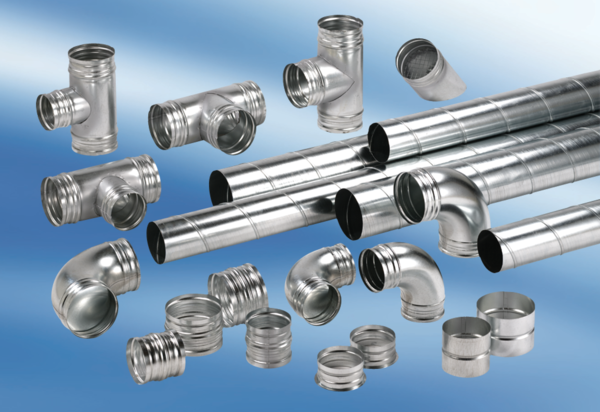 